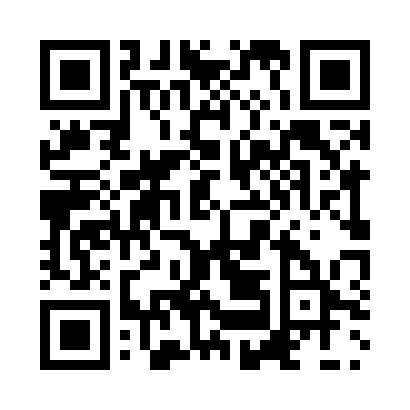 Prayer times for Jadisar, BangladeshMon 1 Apr 2024 - Tue 30 Apr 2024High Latitude Method: NonePrayer Calculation Method: University of Islamic SciencesAsar Calculation Method: ShafiPrayer times provided by https://www.salahtimes.comDateDayFajrSunriseDhuhrAsrMaghribIsha1Mon4:315:4711:593:276:117:272Tue4:305:4611:593:266:127:283Wed4:295:4511:593:266:127:284Thu4:285:4411:583:266:127:295Fri4:275:4411:583:266:137:296Sat4:265:4311:583:256:137:307Sun4:255:4211:573:256:147:308Mon4:245:4111:573:256:147:319Tue4:235:4011:573:256:147:3210Wed4:225:3911:573:246:157:3211Thu4:215:3811:563:246:157:3312Fri4:205:3711:563:246:167:3313Sat4:185:3611:563:236:167:3414Sun4:175:3511:563:236:167:3415Mon4:165:3411:553:236:177:3516Tue4:155:3311:553:236:177:3517Wed4:145:3211:553:226:187:3618Thu4:135:3211:553:226:187:3719Fri4:125:3111:543:226:197:3720Sat4:115:3011:543:216:197:3821Sun4:105:2911:543:216:197:3822Mon4:095:2811:543:216:207:3923Tue4:085:2711:543:216:207:4024Wed4:075:2711:543:206:217:4025Thu4:065:2611:533:206:217:4126Fri4:055:2511:533:206:227:4127Sat4:045:2411:533:196:227:4228Sun4:035:2411:533:196:237:4329Mon4:035:2311:533:196:237:4330Tue4:025:2211:533:186:237:44